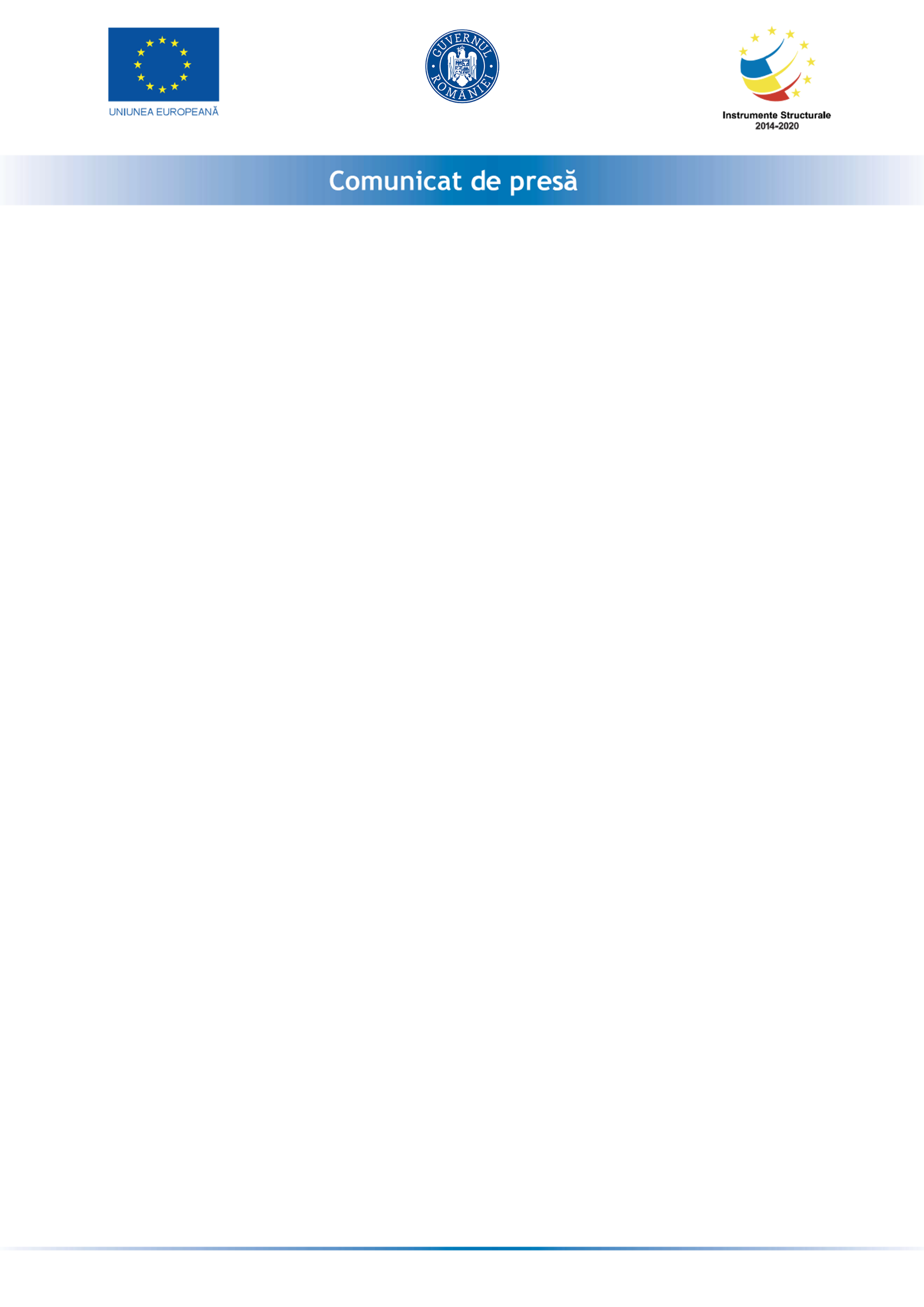 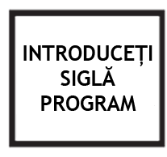 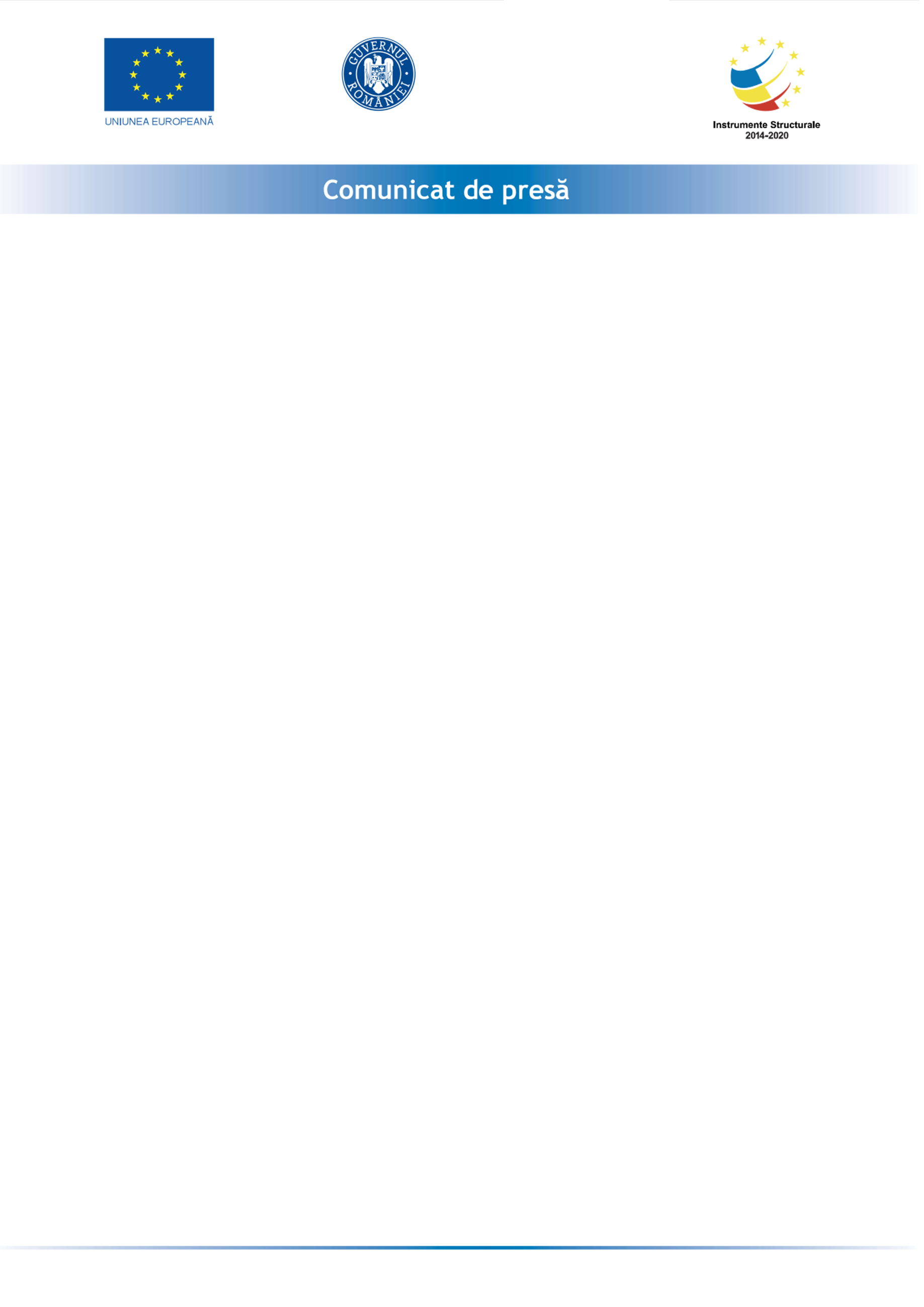 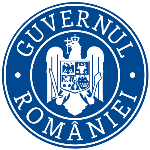 04.10.1018Conferință de presă lansare proiect Universitatea ”Lucian Blaga” din Sibiu în parteneriat cu SC Global Consult Center SRL și NTN-SNR Rulmenți SRL organizează conferința de lansare a proiectului cu titlul Educație proactivă pentru creșterea angajabilității prin consolidarea competențelor și prin stagii de practică (eConPracTic) – cod 107038, la sediul Facultății de Științe Economice, Calea Dumbrăvii 17 (Sala Raiffeisen), în data de 10.10.2018, ora 13.00. Obiectivul proiectului este reprezentat de creșterea numărului absolvenților de învățământ terțiar din Regiunea Centru care își găsesc un loc de muncă, prin implementarea unui program inovativ de asigurare a accesului la activități de învățare în companii din sectoare cu potențial competitiv pentru 260 de studenți ai Universității „Lucian Blaga” din Sibiu.Proiectul are în vedere crearea de oportunități de angajare pentru studenții grupului țintă. Prin activitățile desfășurate se urmărește dezvoltarea de parteneriate de practică între ULBS și companii private, crearea unui sistem de informare și colaborare coordonat instituțional între ULBS și mediul de afaceri din regiune prin crearea bazei de date online și dezvoltarea competențelor necesare unui loc de muncă prin consiliere și stagii de practică pentru 260 de studenți ai ULBS. Valoarea totală a proiectului este 2.192.533,90 lei, din care valoarea cofinanțării UE este de 1.848.478,04 lei. Perioada de implementare a proiectului este de 24 de luni (05.07.2018-04.07.2020). Manager proiect,Conf. univ. dr. Silvia Mărgineanwww.ulbsibiu.rosilvia.marginean@ulbsibiu.roBvd. Victoriei nr. 10, Sibiu, jud. Sibiu, 5500240269218165 / 0269217887